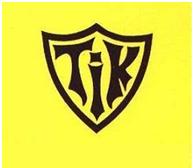 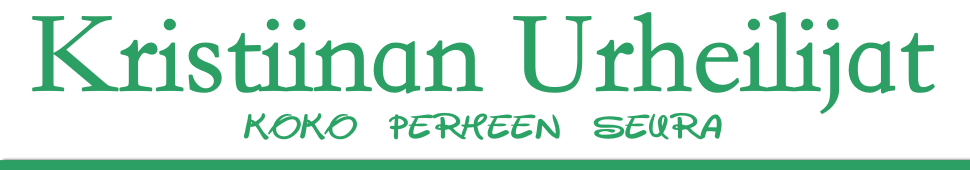 Sporttileiri  - 2015 – SportlägerPreliminärt program:Fredag 24.4 16.00 Dörrarna öppnas, egna grejor får hämtas till hallen.16.50 Lägret öppnas17.00 Spel18.15 Inomhusträning19.30 Möjlighet att fara till simhallen / spel mm.20.00-21.30 Kvällsmål22.30 Tystnad Lördag 25.48.00 Morgonlänk ( äldre)8.00 – 9.00 Morgonmål9.00 Inne / ute-program  (gruppen delas vb. i äldre / yngre)10.15 Inne / ute-program (byte av ”plats”)11.30 - 12.30 Lunch12.30 Inne / ute-program  14.00 Välipala14.30 Inne / ute-program  16.00 Lägret avslutas